Тема «Дом, в котором я живу»2 младшая группа.Цели: 1.Учить передавать в рисунке впечатления от окружающей жизни; закрепить знания об основных частях здания (дом, стена, крыша, окно);     2.закрепить представления детей о предметах, имеющих треугольную и квадратную форму, о высоте предмета; учить создавать несложную композицию городской улицы; 3.упражнять в комбинировании различных техник (оттиск пенопластом, оттиск печатками из картофеля); 4.учить ориентироваться на листе бумаги; развивать внимание, желание рисовать и помогать ближним.Оборудование: листы бумаги по количеству детей, печатки из картофеля треугольной формы, печатки из пенопласта квадратной формы, мисочки с гуашью для печати, салфетки, фигуры.Предварительная работа: рассматривание иллюстраций, фотографий, открыток. На прогулке обращать внимание на дома (высокий, низкий, большие, маленькие). Из чего состоит дом (стены, крыша, окна), выясняют, что нижняя часть имеет квадратную форму, а крыша – треугольную. Просмотр мультфильма «Крокодил Гена и чебурашка».Ход занятия:Игровой момент.Воспитатель- Чебурашка, что случилось?Чебурашка - Не могу найти, где чей домик.2. Д/и «Найди, чей домик»Чебурашка - У всех есть домики, а у меня нет.Воспитатель - А какой ты хочешь дом?Чебурашка - Не знаю?Воспитатель - Ребята, а какие бывают дома? (большие-маленькие, низкие-высокие).3. Д/и «Выложи дом»Воспитатель - А что это у меня в руке? (коробочка)- Какие фигуры? (квадрат, треугольник, круг)- Что мы можем построить из них? (дом)- С какой фигуры мы начнем строить дом? (выбирают квадраты)- А крыша будет какой формы? (выбирают треугольники)4. Пальчиковая гим-ка: Дом с трубой, с высокой крышей.Человек из дома вышел.Он ворота открывает.Всех нас в гости приглашает.Воспитатель - Посмотрите, какие домики получились. Чебурашка не сможет взять с собой этот дом. А давайте ему нарисуем домик.5. Показ воспитателя.Мы будем рисовать необычный домик. Недорисованный.Целый день: тук-да-тук,Раздается громкий стук.Строим дом, дом большой:Он с крылечком и трубой.Воспитатель - Тебе нравится этот дом?Чебурашка - Да, но у моих друзей нет домиков.Воспитатель - А дети и твоим друзьям нарисуют домики.6. Самостоятельная работа детей. 7. Итог.Вот сколько домиков у нас получилось! И больших и маленьких.А давайте выстроим улицу из наших домов.Посмотрите, какая улица у нас получилась.В.- Чебурашка, тебе и твоим друзьям понравились домики?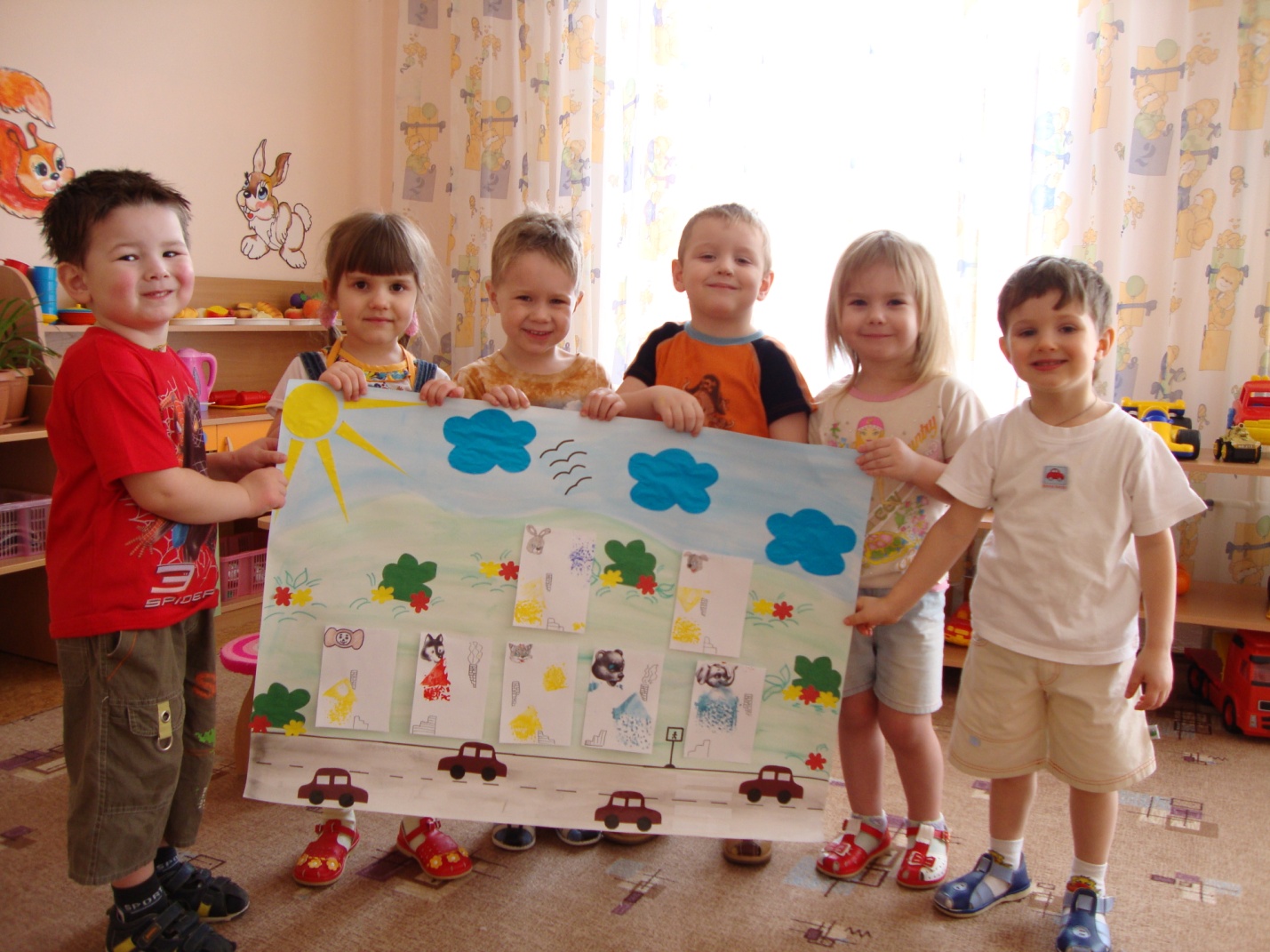 